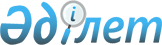 "Қазақстан Республикасында 2020 жылға дейiн ғарыш қызметiн дамыту" мемлекеттiк бағдарламасының жобасын әзiрлеу жөнiндегi жұмыс тобын құру туралыҚазақстан Республикасы Премьер-Министрінің 2006 жылғы 25 тамыздағы N 244-ө Өкімі



      1. Мынадай құрамда "Қазақстан Республикасында 2020 жылға дейiн ғарыш қызметiн дамыту" мемлекеттiк бағдарламасының (бұдан әрi - бағдарлама) жобасын әзiрлеу жөнiндегі жұмыс тобы құрылсын:

Әйтiмова                  - Қазақстан Республикасының Бiлiм және



Бiрғаным Сарықызы           ғылым министрi, жетекшi

Әбдiмомынов               - Қазақстан Республикасының Бiлiм және



Азамат Құрманбекұлы         ғылым вице-министрi, жетекшiнiң



                            орынбасары

Шығаев                    - Қазақстан Республикасы Бiлiм және



Мұрат Насырұлы              ғылым министрлiгiнiң Аэроғарыш



                            комитетi ғарыш қызметi саласындағы



                            мемлекеттiк саясатты iске асыру



                            басқармасының бастығы, хатшы

Қосынов                   - Қазақстан Республикасы Бiлiм және



Алмас Олжабайұлы            ғылым министрлiгi Аэроғарыш



                            комитетiнiң төрағасы

Бәсекеев                  - Қазақстан Республикасы Президентiнiң



Әдiлбек Әлiмжанұлы          "Байқоңыр" ғарыш айлағындағы арнаулы



                            өкiлi

Өжкенов                   - Қазақстан Республикасы Энергетика



Болат Сұлтанұлы             және минералдық ресурстар министрлiгi



                            Геология және жер қойнауын пайдалану



                            комитетiнiң төрағасы

Әбдiлманов                - Қазақстан Республикасы Қорғаныс



Алмас Кәкiмтайұлы           министрлiгiнiң Штабтар бастықтары



                            комитетi төрағасының бiрiншi



                            орынбасары - Штабтар бастықтары



                            комитетi Жедел жоспарлау



                            департаментiнiң бастығы

Әдiмолда                  - Қазақстан Республикасы Көлiк және



Рәдiлбек Өкенұлы            коммуникация министрлiгiнiң Азаматтық



                            авиация комитетi төрағасының



                            орынбасары

Батырғажин                - Қазақстан Республикасы Бiлiм және



Азамат Байқуанышұлы         ғылым министрлiгiнiң Аэроғарыш



                            комитетi төрағасының орынбасары

Бұхарбаев                 - Қазақстан Республикасы Индустрия және



Құралбай Сейiтбайұлы        сауда министрлiгiнiң Өнеркәсiп және



                            ғылыми-техникалық даму комитетi



                            төрағасының орынбасары

Жампейiсов                - Қазақстан Республикасы Жер



Амангелдi Сүйiмбайұлы       ресурстарын басқару агенттiгi



                            төрағасының орынбасары

Байәдiлов                 - Қазақстан Республикасының Қауiпсiздiк



Ерғали Мұхамеджанұлы        Кеңесi хатшылығының сектор



                            меңгерушiсi

Бекниязов                 - Қазақстан Республикасы Қоршаған



Болат Қабыкенұлы            ортаны қорғау министрлiгi Экологиялық



                            проблемалар, ғылым және мониторинг



                            департаментiнiң директоры

Ермекова                  - Қазақстан Республикасы Экономика



Несiпбала Әбсағитқызы       және бюджеттiк жоспарлау министрлiгi



                            Салалық органдардың шығыстарын



                            жоспарлау департаментiнiң директоры

Ғаббасов                  - Қазақстан Республикасы Төтенше



Сырым Ғаббасұлы             жағдайлар министрлiгi Төтенше



                            жағдайлардың алдын алу және



                            перспективалы даму департаментiнiң



                            директоры

Сейтiмбеков               - Қазақстан Республикасы



Ардақ Асқарұлы              Ақпараттандыру және байланыс агенттiгi



                            Байланыс департаментiнiң директоры

Әмiргереев                - Қазақстан Республикасы Қорғаныс



Руслан Нұрымғалиұлы         министрлiгi Қазақстан Республикасы



                            Қарулы Күштерiнiң Әуе қорғанысы



                            күштерi бас қолбасшысы басқармасы



                            Әскери-ғарыштық бағдарламалар



                            орталығының бастығы

Бектасов                  - Қазақстан Республикасы Ұлттық



Әбен Ағыбайұлы              қауiпсiздiк комитетi Қызмет



                            директорының бiрiншi орынбасары

Молдабеков                - "Қазғарыш" ұлттық компаниясы"



Мейiрбек Молдабекұлы        акционерлiк қоғамының басқарма мүшесi

Жантаев                   - Қазақстан Республикасы Бiлiм және



Жұмабек Шабдеманұлы         ғылым министрлiгi "Астрофизикалық



                            зерттеулер орталығы" республикалық



                            мемлекеттiк кәсiпорнының бас



                            директоры

Дробжев                   - Қазақстан Республикасы Бiлiм және



Виктор Иванович             ғылым министрлiгi "Ионосфера



                            институты" еншiлес мемлекеттiк



                            кәсiпорнының директоры

Сүйменбаев                - Қазақстан Республикасы Бiлiм және



Бағдат Темiрғалиұлы         ғылым министрлiгi "Ғарыштық



                            зерттеулер институты" еншiлес



                            мемлекеттiк кәсiпорнының директоры

Мырзақұлов                - "Ғарыштық байланыс және



Ғабдуллатиф Тұрғанбайұлы    радиоэлектрондық құралдардың



                            электромагниттiк үйлесiмдiлiгi



                            орталығы" акционерлiк қоғамының



                            вице-президентi

Каримов                   - "Қазғарыш" ұлттық компаниясы"



Руслан Равильевич           акционерлiк қоғамы Өндiрiстiк-



                            техникалық департаментiнiң директоры




      2. Жұмыс тобы 2006 жылғы 25 желтоқсанға дейiнгi мерзiмде бағдарламаның жобасын әзiрлесiн және Қазақстан Республикасының Үкiметiне енгiзсiн.




      3. Осы өкiмнің орындалуын бақылау Қазақстан Республикасы Бiлiм және ғылым министрлігіне жүктелсін.

      

Премьер-Министр


					© 2012. Қазақстан Республикасы Әділет министрлігінің «Қазақстан Республикасының Заңнама және құқықтық ақпарат институты» ШЖҚ РМК
				